Галиакберова Эльвира Фаритовна БУ ПО "Няганский технологический колледж"Преподаватель информатикиАнимация Презентация: ЧАСЫМакет- Пустой слайд, Нарисовать с помощью автофигур часы с цифрами.Рисуем стрелку из двух частей, вторую часть делаем прозрачной (заливку и контур фигуры делаем пустой), объединяем обе стрелки группировкой 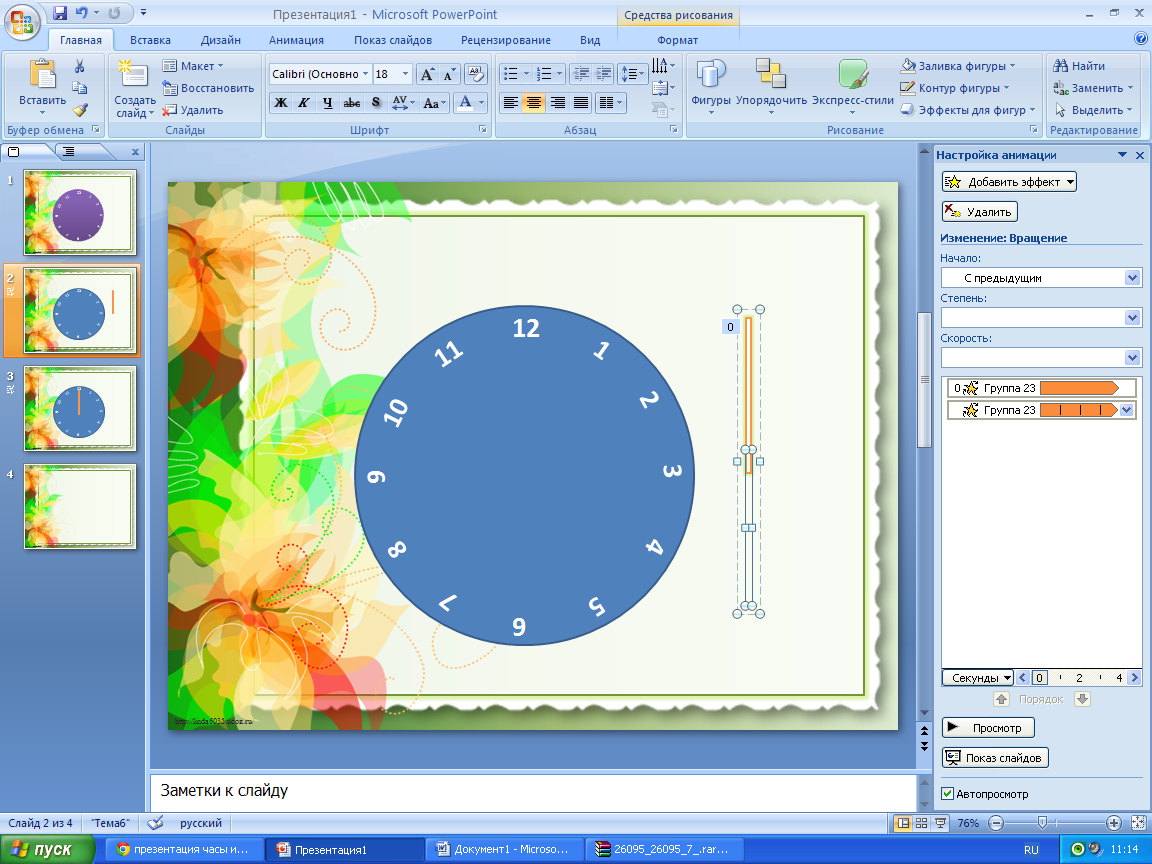 Ставим её как компас и настраиваем для стрелки анимацию.Выбираем «Вращение», 2 раза. Затем на обе группы делаем настройки: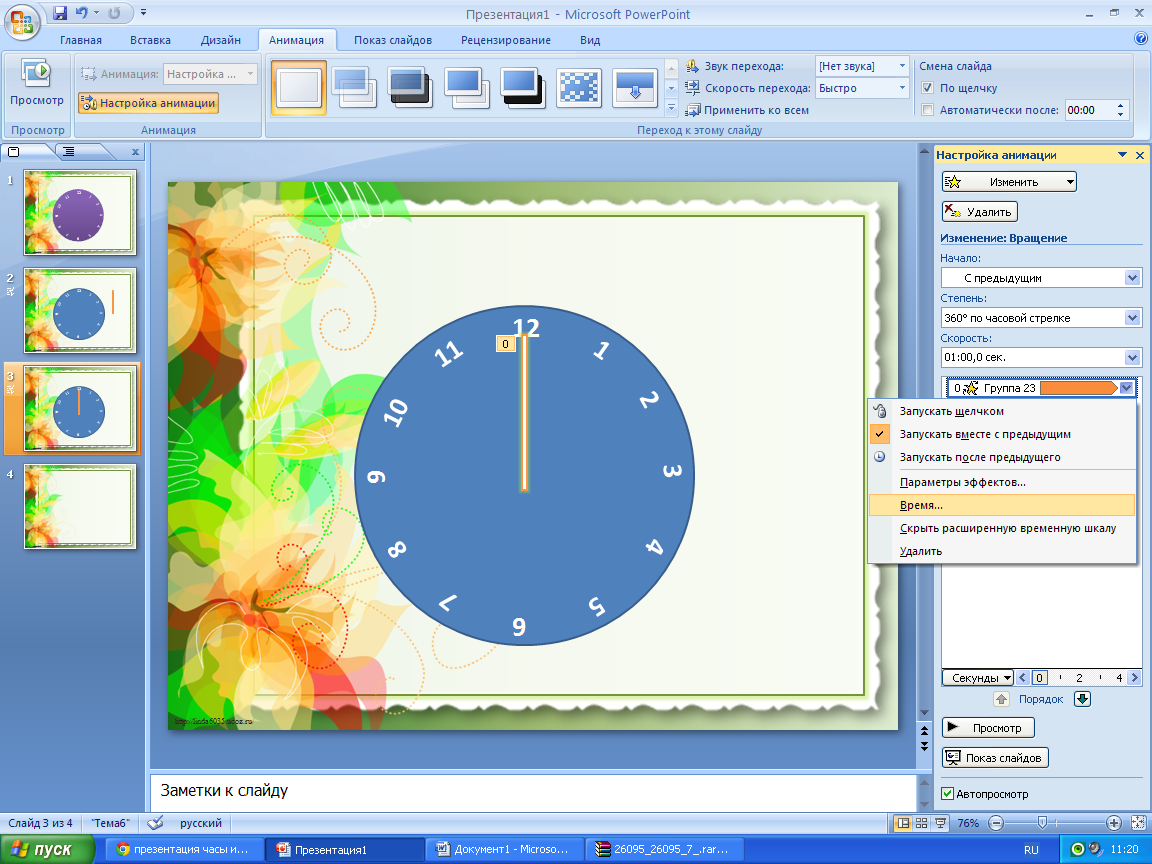 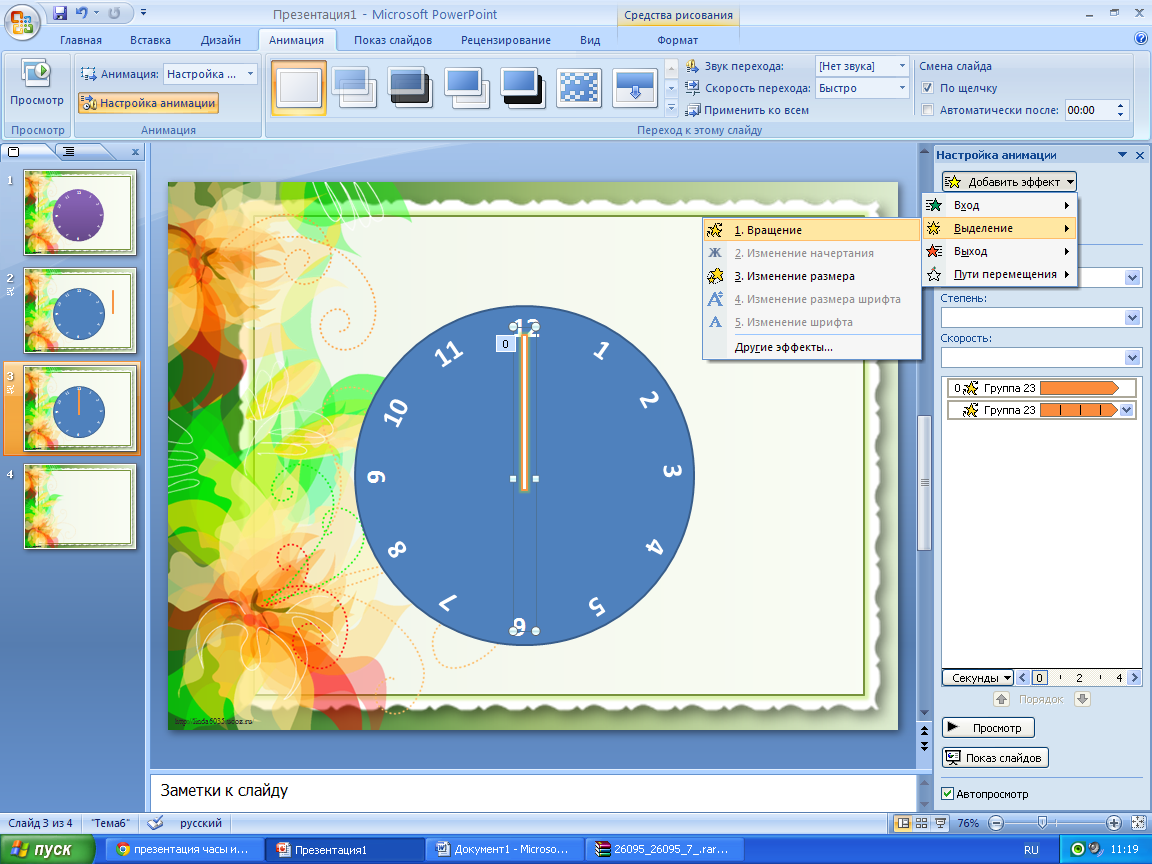 Настройки для первой группы анимации: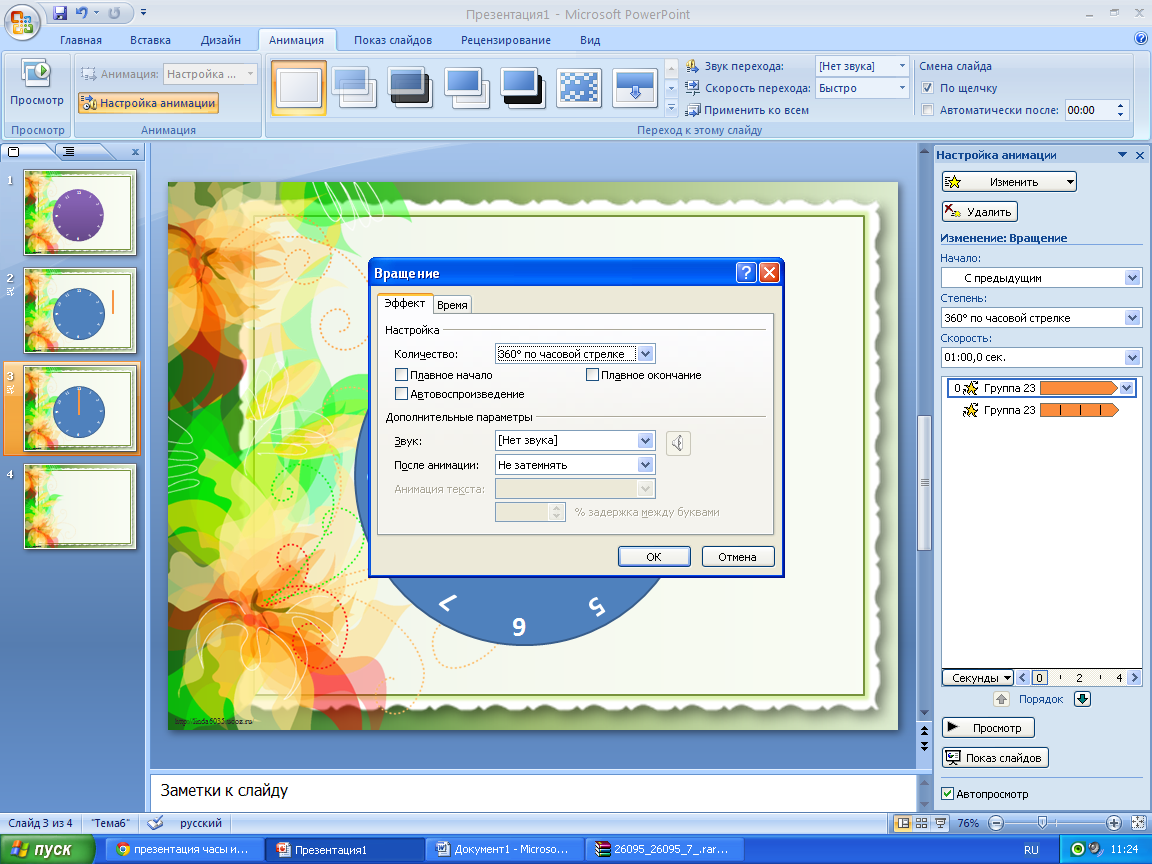 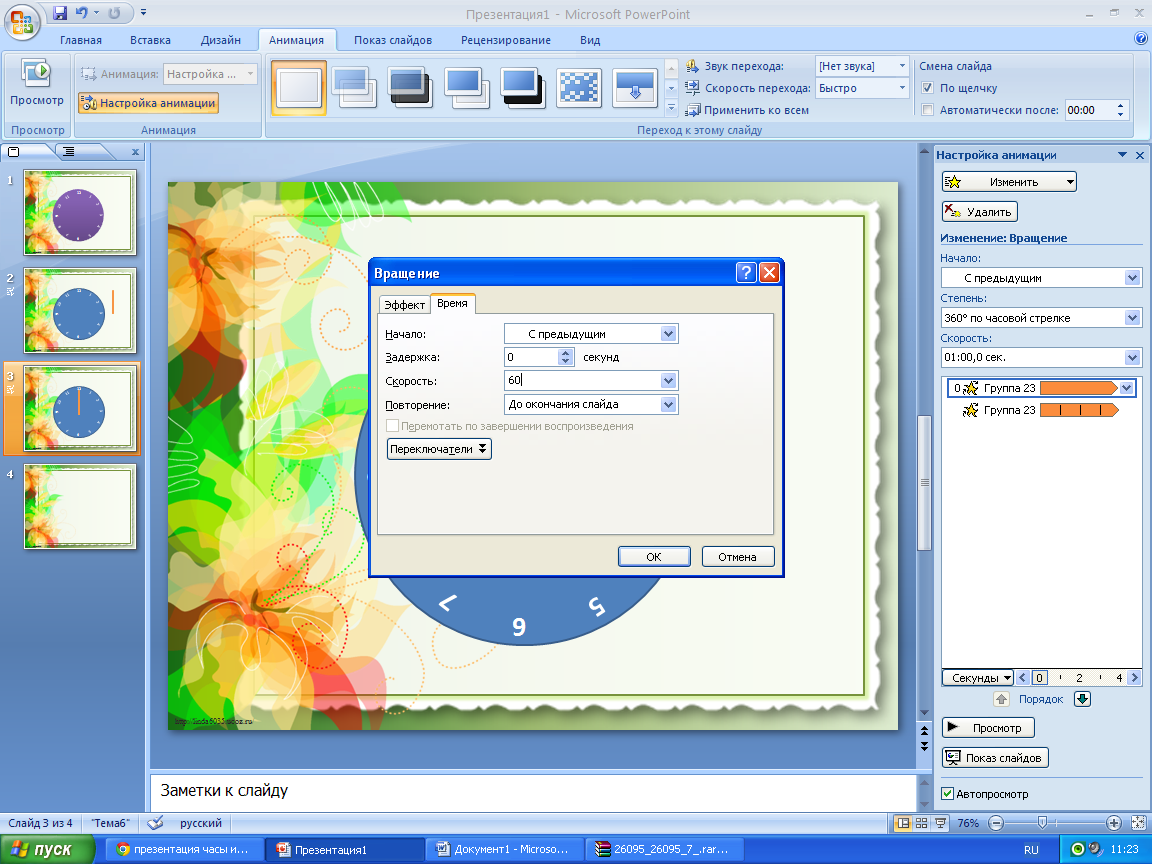 Настройки для второй группы анимации: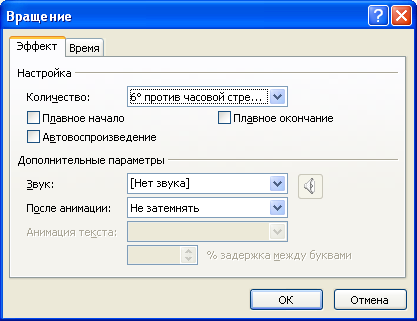 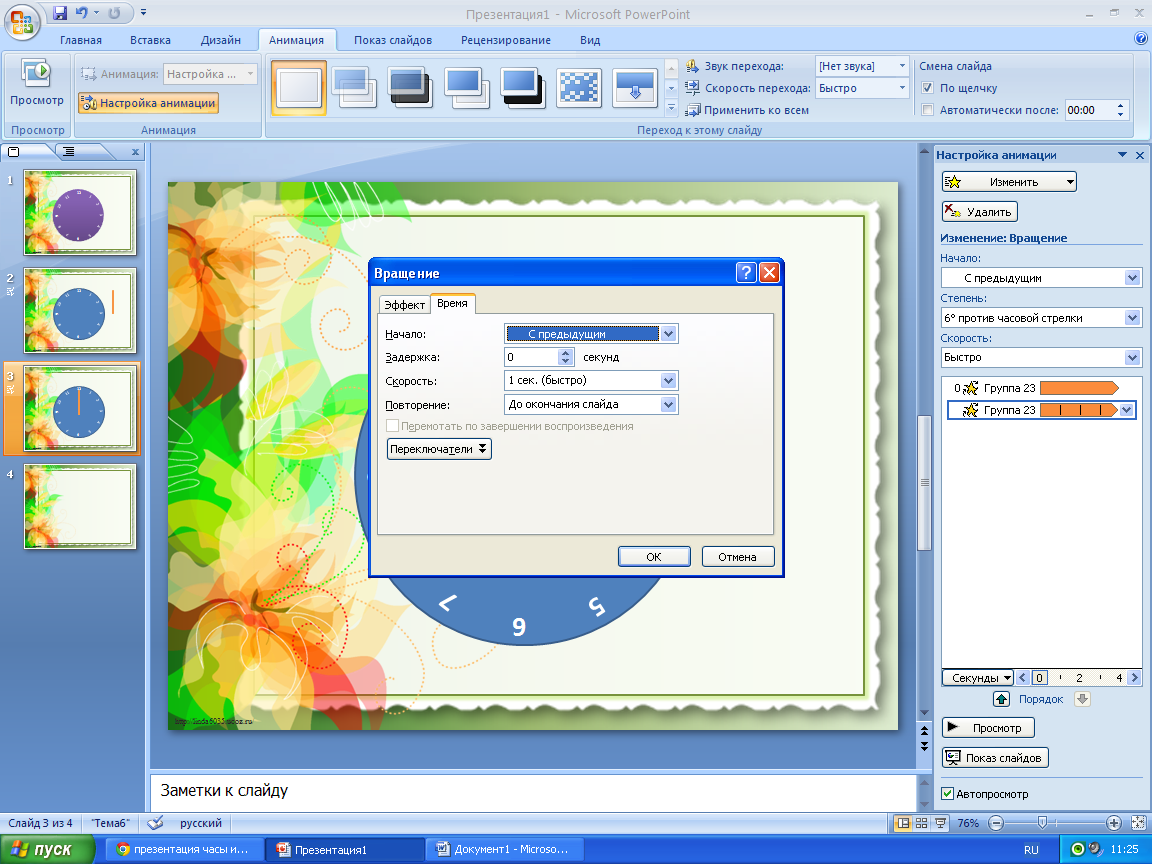 Запускаем, смотрим.Показать преподавателю.